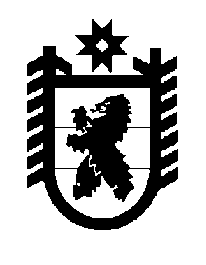 Российская Федерация Республика Карелия    ПРАВИТЕЛЬСТВО РЕСПУБЛИКИ КАРЕЛИЯПОСТАНОВЛЕНИЕот 19 ноября 2018 года № 425-Пг. Петрозаводск О распределении на 2018 и 2019 годы субсидий местным бюджетам 
на реализацию мероприятий государственной программы 
Республики Карелия «Обеспечение доступным и комфортным                        жильем и жилищно-коммунальными услугами»В соответствии со статьей 9 Закона Республики Карелия от 21 декабря 2017 года № 2205-ЗРК «О бюджете Республики Карелия на 2018 год и 
на плановый период 2019 и 2020 годов» Правительство Республики Карелия 
п о с т а н о в л я е т:1. Установить распределение на 2018 год субсидий местным бюджетам на реализацию мероприятий государственной программы Республики Карелия «Обеспечение доступным и комфортным жильем и жилищно-коммунальными услугами» согласно приложению 1.2. Установить распределение на 2019 год субсидий местным бюджетам на реализацию мероприятий государственной программы Республики Карелия «Обеспечение доступным и комфортным жильем и жилищно-коммунальными услугами» согласно приложению 2.           Глава Республики Карелия 					                  А.О. ПарфенчиковПриложение 1к постановлению Правительства Республики Карелия от 19 ноября 2018 года № 425-ПРаспределение на 2018 год субсидий местным бюджетам на реализацию мероприятий государственной программы Республики Карелия «Обеспечение доступным и комфортным жильем 
и жилищно-коммунальными услугами»(тыс. рублей)Приложение 2к постановлению Правительства Республики Карелия от 19 ноября 2018 года № 425-ПРаспределение на 2019 год субсидий местным бюджетам на реализацию мероприятий государственной программы Республики Карелия «Обеспечение доступным и комфортным жильем 
и жилищно-коммунальными услугами»(тыс. рублей)_____________Муниципальное образованиеСуммаВ том числеВ том числеМуниципальное образованиеСуммасубсидии из федерального бюджетасубсидии из бюджета Республики КарелияОлонецкий муниципальный район33 821,3631 792,062029,30Итого33 821,3631 792,062029,30Муниципальное образованиеСуммаВ том числеВ том числеМуниципальное образованиеСуммасубсидии из федерального бюджетасубсидии из бюджета Республики КарелияОлонецкий муниципальный район8455,347948,01507,33Итого8455,347948,01507,33